Prof. Eldad TzahorDepartment of Molecular Cell BiologyProf. Eldad Tzahor received a BSc in biology from the Hebrew University of Jerusalem, and a PhD in molecular biology at the Weizmann Institute of Science (Rehovot). After postdoctoral training at Harvard Medical School (Boston, USA), he joined the staff of the Weizmann Institute in 2003. Prof. Tzahor studies novel mechanisms for cardiac regeneration following injury in mammals, a major challenge in current biomedical research. The lab develops novel approaches in cardiac biology to stimulate heart regeneration and repair. He is the recipient of a number of prestigious grants and awards, including two European Research Council (ERC) grants and the Levinson Prize in Biology. In addition, Prof. Tzahor is the Scientific Founder of two startup companies in the field of Cultivated Meat and Cardiac Repair.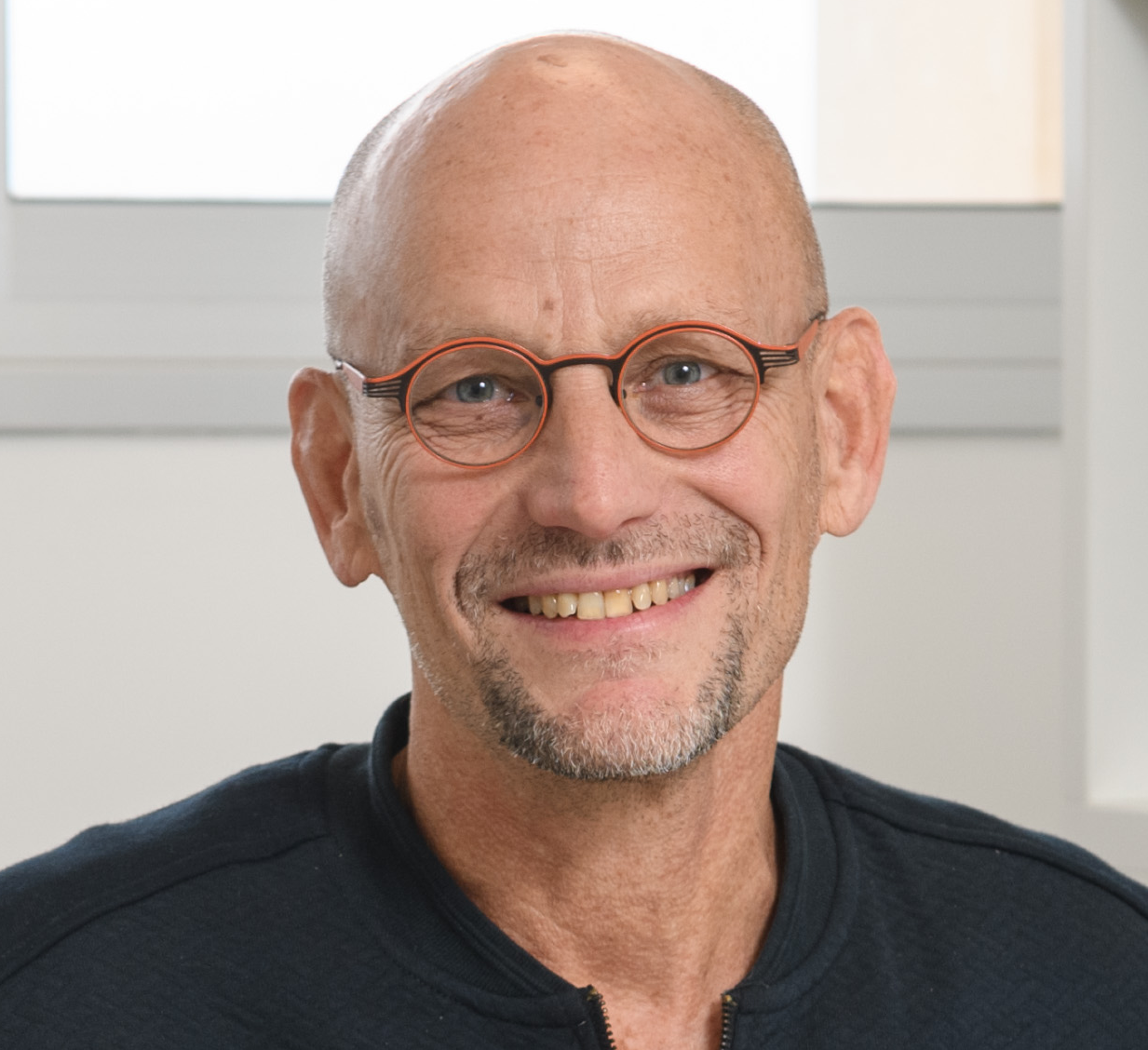 